          SMLOUVA O NÁJMU (Operativní leasing s volitelnými službami)	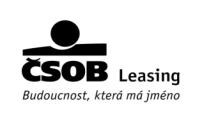 č. 4701759uzavřená dle § 1746 odst.2 zákona č. 89/2012 Sb., občanský zákoníkPŘEDMĚT NÁJMU (detailní popis je uveden ve Specifikaci předmětu nájmu)Druh a stav: 	osobní / novýTovární značka a typ: 	HYUNDAI i40 16 WG 1,7D MP MT Experience Success NAV 104 kWPředpokládaná pořizovací cena (vč.DPH): 	525 322,01  KčJedním ze vstupních parametru smlouvy se rozumí souhrn kupní (pořizovací) ceny a všech nákladů na pořízení PN, nutných k provedení leasingové operace a k uvedení PN do provozu. Předpokládané datum dodání
závisí na výrobních a dodacích podmínkách dodavatele (u nových vozidel na objednávku se může jednat až o 6 měsíců).4701759_Smlouva_o_najmu_se_sluzbami_nova_kalkulace2016	1/2Jméno a příjmení ověřovatele (hůlkovým písmem): 	                                                 ,AUTOLAROS SPEED, s.r.o.Totožnost a podpis oprávněného zástupce nájemce ověřil (podpis ověřovatele):	………………………………………………………	4701759_Smlouva_o_najmu_se_sluzbami_nova_kalkulace2016	2/2uzavřená mezi stranamiLEASINGOVÝ NÁJEMCE Obch.jméno/Jméno Příjmení, sídlo/bydliště:Zapsaný v obch. rejstříku: 
IČ/DIČ nebo RČ:Bankovní spojení:LEASINGOVÝ PRONAJÍMATEL Obch. jméno, sídlo:Zapsaná v obch. rejstříku: 
IČ/DIČ:Bankovní spojení:PLATO Ostrava, příspěvková organizace, Prokešovo náměstí 1803/8, 70200 OstravaKrajský soud v Ostravě, spis. zn.Pr/5244 
71294538/CZ71294538   XXX	č.účtu:   SWIFT:	XXX	IBAN:ČSOB Leasing, a.s., Na Pankráci 310/60, 14000 Praha 4Městský soud v Praze, spis. zn.B/3491 63998980/CZ63998980 
XXX	                                                                č.účtu: 
SWIFT:	       XXX	                                          IBAN:XXXXXXXXX
XXXDODAVATEL PŘEDMĚTU NÁJMU 
Obch. jméno,sídlo:AUTOLAROS SPEED s.r.o., Krmelínská 748/9, 72000 Ostrava-HrabováAUTOLAROS SPEED s.r.o., Krmelínská 748/9, 72000 Ostrava-HrabováDoba nájmu: 36 měsícůPočet km / doba nájmu: Sazba za nedojeté km: 	0,83  KčSmluvní poplatek za uzavření smlouvy: Kauce pro zajištění případných budoucích závazků:60 000 kmSazba za přejeté km: 	1,66  Kč0,00 Kč DPH (21%)0,00 Kč0,00  KčPočet km / rok: Km tolerance: Celkem: 20 000 km ±3 000 km0,00 KčSLUŽBY POSKYTOVANÉ V RÁMCI OPERATIVNÍHO LEASINGU SE SLUŽBAMI:Poplatky za rádio:	             Ano 
Silniční daň:	                                   AnoPovinné ručení:	Ano	Pojišťovna:	UNIQA pojišťovna, a.s.	Limit plnění:	50/60	Řídí se:	UCZ/15, UCZ/Voz/15, UCZ/POV/15, DPP/POV/Eko/15, UCZ/As/15, IOPHavarijní pojištění:	Ano	Pojišťovna:	UNIQA pojišťovna, a.s.	Spoluúčast:	0% min. 0,-Kč	Pojištěná rizika: Havárie, živelní událost, odcizení a vandalismus	Druh:	Řídí se:	UCZ/15, UCZ/Voz/15, UCZ/Kas/15, DPP/Hyundai/16, UCZ/As/15, UCZ/Kas/Super/15, DPP/SafeLine/16, DPP/As/Profík/15,  IOPDoplňkové pojištění:	Ano	Pojišťovna:	UNIQA pojišťovna, a.s.	Spoluúčast:	Limit plnění:	Řídí se:Pojištění skel (všechna)	5%min.500,-Kč	bez limitu skla (všechna) do 3,5t	UCZ/Voz/15Údržba a servisní náklady: 	Ano	Kalkulace:	uzavřenáPneuservis:	Ano	Kalkulace:	uzavřená	4 ks	zimní pneu	Kategorie - NIŽŠÍ 215/50 R17Uskladnění pneu:	AnoPlatební karta:	NePohonné hmoty:	NeÚrazové pojištění osob: 	NePojištění právní ochrany:	NeTechnická asistence:	AnoNáhradní vozidlo:	NeDálniční poplatky:	AnoReporting:	AnoGPS:	NeAktivní vyhledávací zařízení:	NeSLUŽBY POSKYTOVANÉ V RÁMCI OPERATIVNÍHO LEASINGU SE SLUŽBAMI:Poplatky za rádio:	             Ano 
Silniční daň:	                                   AnoPovinné ručení:	Ano	Pojišťovna:	UNIQA pojišťovna, a.s.	Limit plnění:	50/60	Řídí se:	UCZ/15, UCZ/Voz/15, UCZ/POV/15, DPP/POV/Eko/15, UCZ/As/15, IOPHavarijní pojištění:	Ano	Pojišťovna:	UNIQA pojišťovna, a.s.	Spoluúčast:	0% min. 0,-Kč	Pojištěná rizika: Havárie, živelní událost, odcizení a vandalismus	Druh:	Řídí se:	UCZ/15, UCZ/Voz/15, UCZ/Kas/15, DPP/Hyundai/16, UCZ/As/15, UCZ/Kas/Super/15, DPP/SafeLine/16, DPP/As/Profík/15,  IOPDoplňkové pojištění:	Ano	Pojišťovna:	UNIQA pojišťovna, a.s.	Spoluúčast:	Limit plnění:	Řídí se:Pojištění skel (všechna)	5%min.500,-Kč	bez limitu skla (všechna) do 3,5t	UCZ/Voz/15Údržba a servisní náklady: 	Ano	Kalkulace:	uzavřenáPneuservis:	Ano	Kalkulace:	uzavřená	4 ks	zimní pneu	Kategorie - NIŽŠÍ 215/50 R17Uskladnění pneu:	AnoPlatební karta:	NePohonné hmoty:	NeÚrazové pojištění osob: 	NePojištění právní ochrany:	NeTechnická asistence:	AnoNáhradní vozidlo:	NeDálniční poplatky:	AnoReporting:	AnoGPS:	NeAktivní vyhledávací zařízení:	NeSLUŽBY POSKYTOVANÉ V RÁMCI OPERATIVNÍHO LEASINGU SE SLUŽBAMI:Poplatky za rádio:	             Ano 
Silniční daň:	                                   AnoPovinné ručení:	Ano	Pojišťovna:	UNIQA pojišťovna, a.s.	Limit plnění:	50/60	Řídí se:	UCZ/15, UCZ/Voz/15, UCZ/POV/15, DPP/POV/Eko/15, UCZ/As/15, IOPHavarijní pojištění:	Ano	Pojišťovna:	UNIQA pojišťovna, a.s.	Spoluúčast:	0% min. 0,-Kč	Pojištěná rizika: Havárie, živelní událost, odcizení a vandalismus	Druh:	Řídí se:	UCZ/15, UCZ/Voz/15, UCZ/Kas/15, DPP/Hyundai/16, UCZ/As/15, UCZ/Kas/Super/15, DPP/SafeLine/16, DPP/As/Profík/15,  IOPDoplňkové pojištění:	Ano	Pojišťovna:	UNIQA pojišťovna, a.s.	Spoluúčast:	Limit plnění:	Řídí se:Pojištění skel (všechna)	5%min.500,-Kč	bez limitu skla (všechna) do 3,5t	UCZ/Voz/15Údržba a servisní náklady: 	Ano	Kalkulace:	uzavřenáPneuservis:	Ano	Kalkulace:	uzavřená	4 ks	zimní pneu	Kategorie - NIŽŠÍ 215/50 R17Uskladnění pneu:	AnoPlatební karta:	NePohonné hmoty:	NeÚrazové pojištění osob: 	NePojištění právní ochrany:	NeTechnická asistence:	AnoNáhradní vozidlo:	NeDálniční poplatky:	AnoReporting:	AnoGPS:	NeAktivní vyhledávací zařízení:	NeSLUŽBY POSKYTOVANÉ V RÁMCI OPERATIVNÍHO LEASINGU SE SLUŽBAMI:Poplatky za rádio:	             Ano 
Silniční daň:	                                   AnoPovinné ručení:	Ano	Pojišťovna:	UNIQA pojišťovna, a.s.	Limit plnění:	50/60	Řídí se:	UCZ/15, UCZ/Voz/15, UCZ/POV/15, DPP/POV/Eko/15, UCZ/As/15, IOPHavarijní pojištění:	Ano	Pojišťovna:	UNIQA pojišťovna, a.s.	Spoluúčast:	0% min. 0,-Kč	Pojištěná rizika: Havárie, živelní událost, odcizení a vandalismus	Druh:	Řídí se:	UCZ/15, UCZ/Voz/15, UCZ/Kas/15, DPP/Hyundai/16, UCZ/As/15, UCZ/Kas/Super/15, DPP/SafeLine/16, DPP/As/Profík/15,  IOPDoplňkové pojištění:	Ano	Pojišťovna:	UNIQA pojišťovna, a.s.	Spoluúčast:	Limit plnění:	Řídí se:Pojištění skel (všechna)	5%min.500,-Kč	bez limitu skla (všechna) do 3,5t	UCZ/Voz/15Údržba a servisní náklady: 	Ano	Kalkulace:	uzavřenáPneuservis:	Ano	Kalkulace:	uzavřená	4 ks	zimní pneu	Kategorie - NIŽŠÍ 215/50 R17Uskladnění pneu:	AnoPlatební karta:	NePohonné hmoty:	NeÚrazové pojištění osob: 	NePojištění právní ochrany:	NeTechnická asistence:	AnoNáhradní vozidlo:	NeDálniční poplatky:	AnoReporting:	AnoGPS:	NeAktivní vyhledávací zařízení:	NeSmluvní podmínkyNedílnou součástí této Smlouvy o nájmu jsou Všeobecné obchodní podmínky ČSOB Leasing, a.s. (operativní nájem se službami) 01/17 ODTNK.Specifikace předmětu nájmu a Protokol o předání a převzetí předmětu nájmu. Smlouva může být měněna pouze písemným dodatkem pokud není ve VOP nebo v Rámcové smlouvě uvedeno jinak. Dojde-li v období od uzavření Smlouvy o nájmu do data předání PN ke změně sazby 3Y IRS, je ČSOBL oprávněn změnit výši měsíční splátky nájemného. Výše sazby 3Y IRS je zveřejňována např. Československou obchodní bankou, a.s. (www.csob.cz) a je kotovaná k poslednímu pracovnímu dni předcházejícího kalendářního měsíce. Tato smlouva se řídí právem České republiky s výslovným vyloučením ustanovení zákona č. 89/2012 Sb., jež upravují práva a povinnosti stran odlišně od této smlouvy, zejména s vyloučením ustanovení o nájmu a nájemní smlouvě týkajících se skončení nájmu, prodloužení nájmu, odpovědnosti pronajimatele za stav, způsobilost a vady předmětu nájmu, slevy z nájmu, způsobu placení nájmu a zvláštních ujednání o nájmu dopravního prostředku. Nájemce je oprávněn požádat pronajímatele o prodloužení doby nájmu u konkrétní smlouvy o nájmu, jestliže dochází k tzv. obnově, tj. nájemce čeká na dodání předmětu nájmu dle nově uzavřené smlouvy o nájmu. Pokud je žádost nájemce doručena pronajímateli nejpozději do předpokládaného data ukončení příslušné smlouvy o nájmu, prodlužuje se taková smlouva za stejných podmínek (rozsahu poskytovaných služeb) až do doby předání a převzetí nového PN, nejdéle však na dobu 3 měsíců od původně předpokládaného data ukončení, pokud se strany výslovně písemně nedohodnou jinak.Ukončení smlouvyLeasingový pronajimatel je oprávněn vypovědět tuto smlouvu, pokud leasingový nájemce nesplnil své povinnosti dané zákonem č. 253/2008 Sb., o některých opatřeních proti legalizaci výnosů z trestné činnosti a financování terorismu, zejména neumožnil identifikaci či kontrolu dle tohoto zákona, či pokud je leasingový nájemce, či jeho statutární zástupce, nebo skutečný majitel, uveden v seznamu sankciovaných osob Evropské unie nebo v seznamu osob, skupin, podniků, zboží, technologií a aktivit, vůči nimž Česká republika uplatňuje mezinárodní sankce z důvodu zajištění mezinárodního míru a bezpečnosti a ochrany lidských práv, nebo v seznamu sankcionovaných osob, na které byly uvaleny sankce ze strany Ministerstva zahraničí USA (OFAC), či na jiném obdobném seznamu.Placení nájemnéhoSplátky nájemného jsou splatné vždy 14 dní od data vystavení ve prospěch účtu pronajímatele.Ve splátce nájemného je zahrnut paušální poplatek za:údržbu a servisní náklady ve výši:	Anonáklady na pneuservis ve výši: 	Anonáhradní vozidlo ve výši:	                          neobsahujePoužije - li nájemce jiné pneumatiky než jsou uvedeny v této smlouvě, má pronajímatel právo požadovat po nájemci zaplacení rozdílu mezi cenou odebraných a cenou pronajímatelem předepsaných pneumatik.Pro nákupy pohonných hmot, zboží a služeb prostřednictvím platební karty bude na začátku leasingové smlouvy vybrána kauce na tyto služby ve výši 0,00. Skutečné náklady budou nájemci pravidelně, každý kalendářní měsíc přeúčtovány a kauce bude v případě úhrady všech závazků z této smlouvy vrácena zpět nájemci po jejím ukončení.Doba nájmuPočátek doby nájmu se rozumí den předání předmětu nájmu nájemci, dle Protokolu o předání a převzetí předmětu nájmu. Ukončení doby nájmu nastává posledním dnem sjednané doby nájmu. Počátek doby nájmu je uveden v Protokolu o předání a převzetí předmětu nájmu.Ostatní ujednáníV případě otevřené kalkulace nebo v případě kalkulace typu Klasik, Individuál, Flotila budou následující položky nájemci vyúčtovány dle skutečnosti na základě daňového dokladu.Obchodní typy kalkulací mohou být také označovány názvem kalkulační varianty – KLASIK (Polootevřená), JISTOTA (Uzavřená), EKONOM PLUS (Uzavřená), FLOTILA (Speciální) a INDIVIDUAL (Otevřená).Zůstatková hodnotaGarantováno ČSOB Leasing, a.s.Pojištění předmětu nájmu bylo sjednáno ke dni podpisu této Smlouvy o nájmu.Smluvní podmínkyNedílnou součástí této Smlouvy o nájmu jsou Všeobecné obchodní podmínky ČSOB Leasing, a.s. (operativní nájem se službami) 01/17 ODTNK.Specifikace předmětu nájmu a Protokol o předání a převzetí předmětu nájmu. Smlouva může být měněna pouze písemným dodatkem pokud není ve VOP nebo v Rámcové smlouvě uvedeno jinak. Dojde-li v období od uzavření Smlouvy o nájmu do data předání PN ke změně sazby 3Y IRS, je ČSOBL oprávněn změnit výši měsíční splátky nájemného. Výše sazby 3Y IRS je zveřejňována např. Československou obchodní bankou, a.s. (www.csob.cz) a je kotovaná k poslednímu pracovnímu dni předcházejícího kalendářního měsíce. Tato smlouva se řídí právem České republiky s výslovným vyloučením ustanovení zákona č. 89/2012 Sb., jež upravují práva a povinnosti stran odlišně od této smlouvy, zejména s vyloučením ustanovení o nájmu a nájemní smlouvě týkajících se skončení nájmu, prodloužení nájmu, odpovědnosti pronajimatele za stav, způsobilost a vady předmětu nájmu, slevy z nájmu, způsobu placení nájmu a zvláštních ujednání o nájmu dopravního prostředku. Nájemce je oprávněn požádat pronajímatele o prodloužení doby nájmu u konkrétní smlouvy o nájmu, jestliže dochází k tzv. obnově, tj. nájemce čeká na dodání předmětu nájmu dle nově uzavřené smlouvy o nájmu. Pokud je žádost nájemce doručena pronajímateli nejpozději do předpokládaného data ukončení příslušné smlouvy o nájmu, prodlužuje se taková smlouva za stejných podmínek (rozsahu poskytovaných služeb) až do doby předání a převzetí nového PN, nejdéle však na dobu 3 měsíců od původně předpokládaného data ukončení, pokud se strany výslovně písemně nedohodnou jinak.Ukončení smlouvyLeasingový pronajimatel je oprávněn vypovědět tuto smlouvu, pokud leasingový nájemce nesplnil své povinnosti dané zákonem č. 253/2008 Sb., o některých opatřeních proti legalizaci výnosů z trestné činnosti a financování terorismu, zejména neumožnil identifikaci či kontrolu dle tohoto zákona, či pokud je leasingový nájemce, či jeho statutární zástupce, nebo skutečný majitel, uveden v seznamu sankciovaných osob Evropské unie nebo v seznamu osob, skupin, podniků, zboží, technologií a aktivit, vůči nimž Česká republika uplatňuje mezinárodní sankce z důvodu zajištění mezinárodního míru a bezpečnosti a ochrany lidských práv, nebo v seznamu sankcionovaných osob, na které byly uvaleny sankce ze strany Ministerstva zahraničí USA (OFAC), či na jiném obdobném seznamu.Placení nájemnéhoSplátky nájemného jsou splatné vždy 14 dní od data vystavení ve prospěch účtu pronajímatele.Ve splátce nájemného je zahrnut paušální poplatek za:údržbu a servisní náklady ve výši:	Anonáklady na pneuservis ve výši: 	Anonáhradní vozidlo ve výši:	                          neobsahujePoužije - li nájemce jiné pneumatiky než jsou uvedeny v této smlouvě, má pronajímatel právo požadovat po nájemci zaplacení rozdílu mezi cenou odebraných a cenou pronajímatelem předepsaných pneumatik.Pro nákupy pohonných hmot, zboží a služeb prostřednictvím platební karty bude na začátku leasingové smlouvy vybrána kauce na tyto služby ve výši 0,00. Skutečné náklady budou nájemci pravidelně, každý kalendářní měsíc přeúčtovány a kauce bude v případě úhrady všech závazků z této smlouvy vrácena zpět nájemci po jejím ukončení.Doba nájmuPočátek doby nájmu se rozumí den předání předmětu nájmu nájemci, dle Protokolu o předání a převzetí předmětu nájmu. Ukončení doby nájmu nastává posledním dnem sjednané doby nájmu. Počátek doby nájmu je uveden v Protokolu o předání a převzetí předmětu nájmu.Ostatní ujednáníV případě otevřené kalkulace nebo v případě kalkulace typu Klasik, Individuál, Flotila budou následující položky nájemci vyúčtovány dle skutečnosti na základě daňového dokladu.Obchodní typy kalkulací mohou být také označovány názvem kalkulační varianty – KLASIK (Polootevřená), JISTOTA (Uzavřená), EKONOM PLUS (Uzavřená), FLOTILA (Speciální) a INDIVIDUAL (Otevřená).Zůstatková hodnotaGarantováno ČSOB Leasing, a.s.Pojištění předmětu nájmu bylo sjednáno ke dni podpisu této Smlouvy o nájmu.V Ostravě dne 9.3.2017V Ostravě dne 9.3.2017Souhlasím s pořízením kopie mého dokladu totožnosti.Mgr. Marek Pokorný, ředitel……………………………………………………………………………………………………………………………..(jméno a funkce nájemce/oprávněného zástupce hůlkovým písmem)(jméno a funkce oprávněného zástupce pronajímatele hůlkovým písmem)PLATO Ostrava, příspěvková organizaceČSOB Leasing, a.s.Zastoupený: AUTOLAROS SPEED, s.r.o.Číslo OP : XXX……………………………………………….…..…………………………………………………podpis nájemce/oprávněného zástupce nájemcepodpis oprávněného zástupce pronajímateleMĚSÍČNÍ NÁJEMNÉBez DPH 
8 770,10 KčDPH 21%1 841,80 KčHodnota celkem 
10 611,90 Kč